SHUBHAM 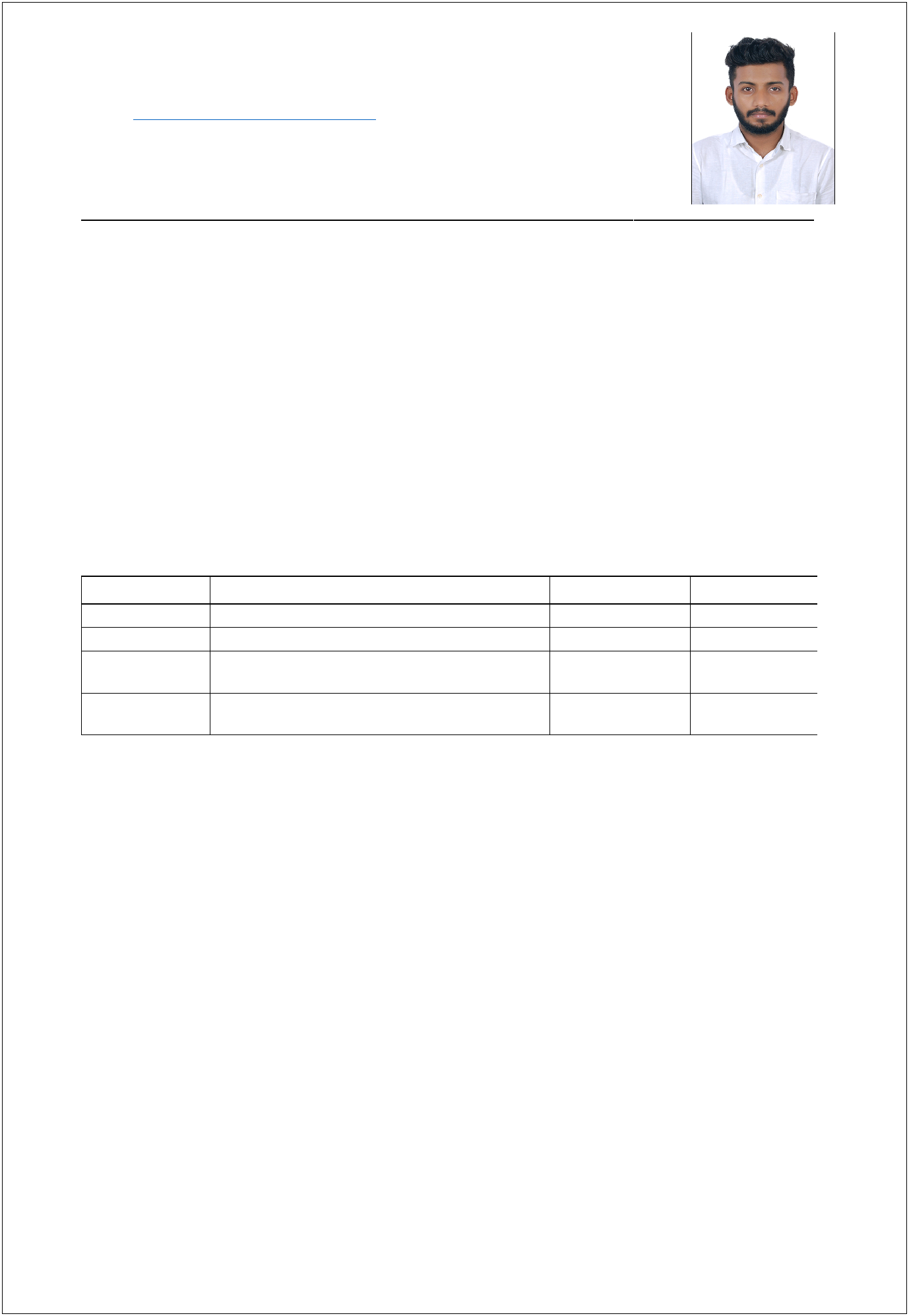 Email: shubham-397430@gulfjobseeker.com Visa Status: On Visit VisaCAREER OBJECTIVETo emerge as a competent professional with continuous learning, dedication and hard work, adding value to the organization’s success and growing with it.KEY SKILLSEffective Communication SkillsOrganizing SkillsManagement Skills- including time, event, project managementAnalytical And Observation SkillsCOMPUTER PROFICIENCYProficiency in MS-Office – Outlook, Access, Word, Power point, ExcelACADEMIC QUALIFICATIONWORK PROFILEWorked as an Assistant Manager About the Organization:It is one of the leading Banking Firm in India. It has specialization in tools such as Home Loan, Mortgage, Project Funding, Business Loan, Home Loan Balance Transfers, etc. It has almost 294 network offices all over India.Duration: From March, 2018 to March, 2020 Job Description:Handling Home Loan Finance, Loan against Property and Resale Loan Cases, Home Loan Balance Transfer Cases with Cross Selling of value added services.Handled the complete process from Generating leads to Disbursement of the Product.Understanding clients Requirement and accordingly framing of Loan Model and projection.Co-ordinating with risk, sales, product, collections and operations departments.Communicating with client in the course of Personal Discussion and their credit evaluation.Working with a dedicated team along with reporting directly to the Higher Authority and Correspondence with key personnel at the borrowers’ and at the lenders’ end.Assisted in a deal involving overall sanction and disbursement of over INR 300 millionAlso dealt in selling other products like Value added services , Insurance and other products valuing over INR 8 millionWorked as Sales and Marketing Executive In One World Tours: About the Organization: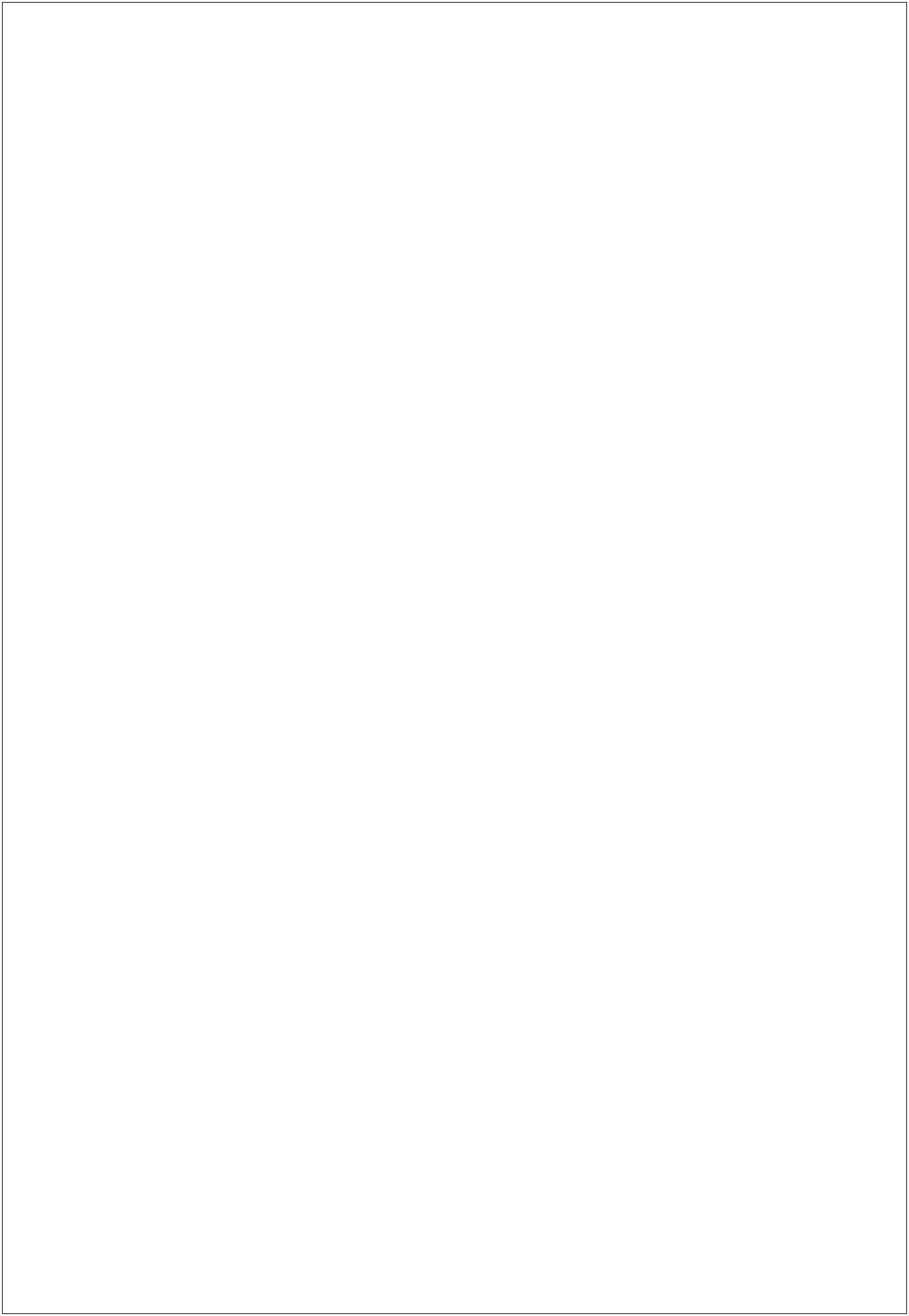 One World Tours is a fastest growing Destination Management Company with a widespread network through its sister concerns and sub agents. They organize all the tours with all the leading education body in India and conduct the education tours.Duration: From August, 2016 to December, 2017 Job Description:Handling sales and marketing along with the customer relationshipHandled the Meeting and presentation in the Converting clientsUnderstanding clients Requirement and molding the tours as per their requestsCo-ordination with all the departments for proper sales and servicesCommunicating with client in the course of Personal DiscussionWorking with a dedicated team along with reporting directly to the DirectorsPERSONAL DETAILSHobbies & Interest: Travelling, Playing Sports, Listening MusicLanguages known (Spoken/ Written): English, Hindi, MarathiDate of Birth: 11th August, 1995Marital status: SingleQualificationCollege/InstitutionYear of PassingPercentageMCOM -1Mumbai University201840%BMSKES Shroff College, Mumbai University201660%HSCShankar Narayan College, Maharashtra201356%BoardSSCMother Marry English High School,201166 %Maharashtra Board